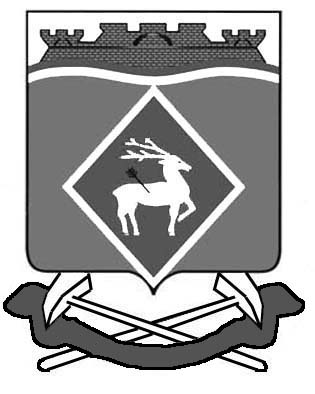 РОССИЙСКАЯ ФЕДЕРАЦИЯМУНИЦИПАЛЬНОЕ ОБРАЗОВАНИЕ «ЛИТВИНОВСКОЕ СЕЛЬСКОЕ ПОСЕЛЕНИЕ»                                                        АДМИНИСТРАЦИЯ  ЛИТВИНОВСКОГО СЕЛЬСКОГО ПОСЕЛЕНИЯРАСПОРЯЖЕНИЕ20  июля  2016 года		        № 36       	                       с. Литвиновка                     Руководствуясь ст.72 Земельного кодекса Российской Федерации, Федеральным законом от 06.10.2003г №131-ФЗ « Об общих принципах организации местного самоуправления в Российской Федерации, Уставом муниципального образования «Литвиновское сельское поселение», постановлением Администрации Литвиновское сельское поселение от 09.03.2016г №28 «Об утверждении административного регламента  осуществления муниципального земельного  контроля на территории муниципального образования  «Литвиновское сельское поселение»,Утвердить план проведения плановых проверок по муниципальному земельному контролю физических лиц на территории Литвиновского сельского поселения на 3 квартал согласно приложению.Специалисту первой категории Администрации Литвиновского сельского поселения Е.С.Захаровой обеспечить проведение проверок в установленные планом сроки.Настоящее распоряжение подлежит официальному опубликованию.Контроль за исполнением настоящего распоряжения оставляю за собой.Глава Литвиновскогосельского поселения	Т.Г. ХолодняковаПриложениек распоряжению АдминистрацииЛитвиновского сельского поселенияот 20.07.2016гПЛАНПРОВЕРОК ФИЗИЧЕСКИХ ЛИЦ НА III кв. 2016 гМуниципального образования «Литвиновское сельское поселение»Об утверждении плана проверок физических лиц на 3 квартал 2016 года на территории муниципального образования «Литвиновское сельское поселение»N п/пФамилия, имя, отчествоАдрес или адресный ориентир проверяемого земельного участка (площадь, кадастровый номер или квартал)Месяц начала проведения проверкиСрок проведения проверки (рабочие дни)Цель проведения проверкиФорма проведения проверки (документарная, выездная)Примечание123456781Кийко Олеся Васильевнас. Литвиновка , пер.Лесной, д.131 317.00 кв. м 61:04:0060107:190сентябрь1Муниципальный земельный контроль, ст. 72 Земельного кодекса РФВ2Романенко Алексей Федоровичх.Кононов ул.Молодежная,              д.29 кв.1802.00 кв. м61:04:0090402:23сентябрь1Муниципальный земельный контроль, ст. 72 Земельного кодекса РФВ